Putting It All Together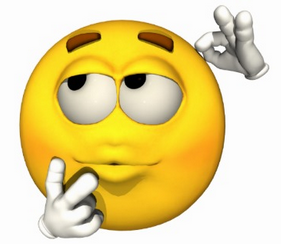 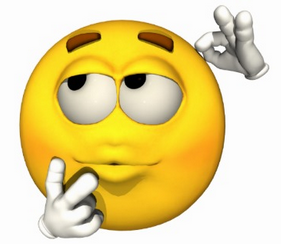 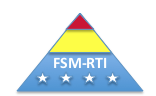 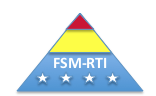 Directions: To get started, first watch the video entitled, Writing Summary Frame – Grade 1 which can be found in within this section of the training module.  This video shows Dr. Anita Archer conducting a lesson to first grade students on how to write a summary.  As you view the video, think of the effective teaching strategies presented in this module.  Take notes including answering the following questions:  How did Dr. Archer introduce the concept of summary writing?   Was explicit instruction used in presenting the strategy?  What did it look like?Were the students actively engaged during teacher-led instruction?  What strategies did she use to get the students excited and involved in the activity?Did Dr. Archer provide multiple opportunities for students to respond and practice new skills?How were the students going to independently practice the strategy?  Do you think you can try some of these overall characteristics of effective instruction in your classroom?  What will you try to improve upon first?  Share your answers with a colleague.  